Конспект познавательной беседы«В гостях у доктора Айболита»Цель: учиться заботиться о своем здоровье.Задачи:Воспитывать желание быть здоровыми.Учить быть отзывчивыми и бережно относиться к себе и окружающим.Развивать культуру речи и эмоциональную сферу детей, активизировать словарь.Интеграция образовательных областей: «Познавательное развитие», «Физическое развитие», «Художественно - эстетическое развитие», «Речевое развитие», «Социально-коммуникативное развитие».Материалы и оборудование:Игрушка МишкаКартинки с профессиямиИгрушечный медицинский чемоданчикИгрушечные медицинские инструментыСD- проигрыватель и диск с музыкой.                                                                           ХодВ группу заходят дети под веселую музыку и садятся на стульчики.Воспитатель: «Мне кажется, что еще не все собрались и кто – то остался за дверью, пойду посмотрю». Воспитатель вносит в группу игрушку Мишку и показывает детям.Воспитатель: «Мишка, как хорошо, что ты пришел к нам в гости!» В этот момент Мишка отрицательно качает головой.Воспитатель: « Мишка, может, ты хочешь что – то вкусненькое? Мишка отрицательно качает головой.Воспитатель: «Мишка, может, ты хочешь посмотреть наши игрушки в группе?» Мишка отрицательно качает головой.Воспитатель: «Ребята, как вы думаете, что случилось с Мишкой?».Дети: «Мишка капризничает. Мишка заболел».Дети: «Мишке надо измерить температуру градусником, посмотреть горло».Воспитатель: «Ребята, мы сами не сможем определить, чем болен Мишка. Но я знаю, кто нам сможет помочь».Воспитатель обращает внимание детей на доску, на которой представлены картинки с профессиями. Необходимо детям выбрать одну картинку, которая подскажет, к кому можно обратиться за помощью.Дети внимательно рассматривают картинки и выбирают единственно верную – с профессией врача.Воспитатель: «Дети, вы молодцы, очень быстро нашли картинку. Расскажи мне, пожалуйста, кто на ней изображен?»Дети: «Врач, который проводит обследование мальчика». 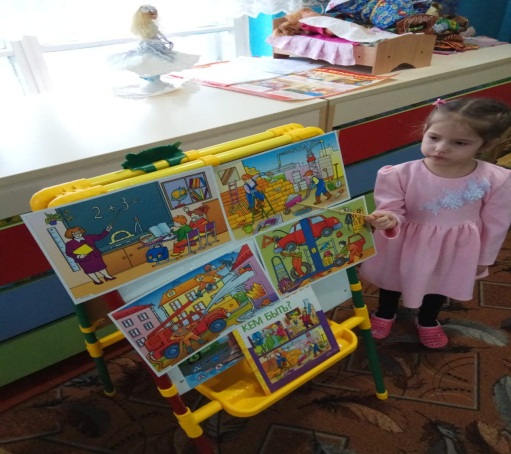 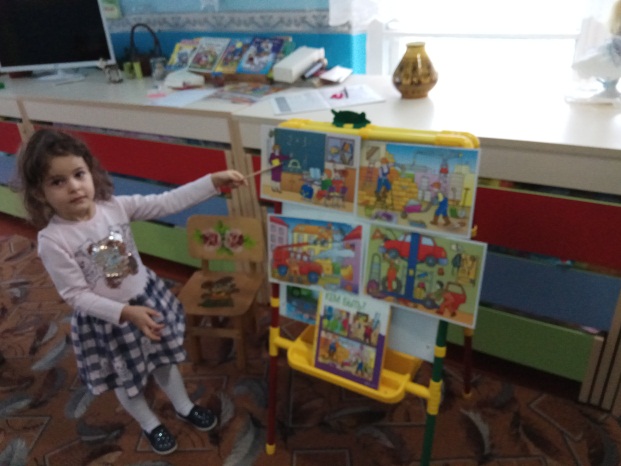 В этот момент раздается стук в дверь.Воспитатель встает со стула и направляется в сторону входной двери. Незаметно для детей переодевается в костюм доктора Айболита, надевает на себя белый медицинский халат и шапочку.Под веселую музыку в группу входит доктор Айболит и садится рядом с детьми.Доктор Айболит: «Я – добрый доктор Айболит, приходи ко мне лечится и корова, и волчица, и жучок, и червячок, и медведица! Всех излечит, исцелит добрый доктор Айболит!».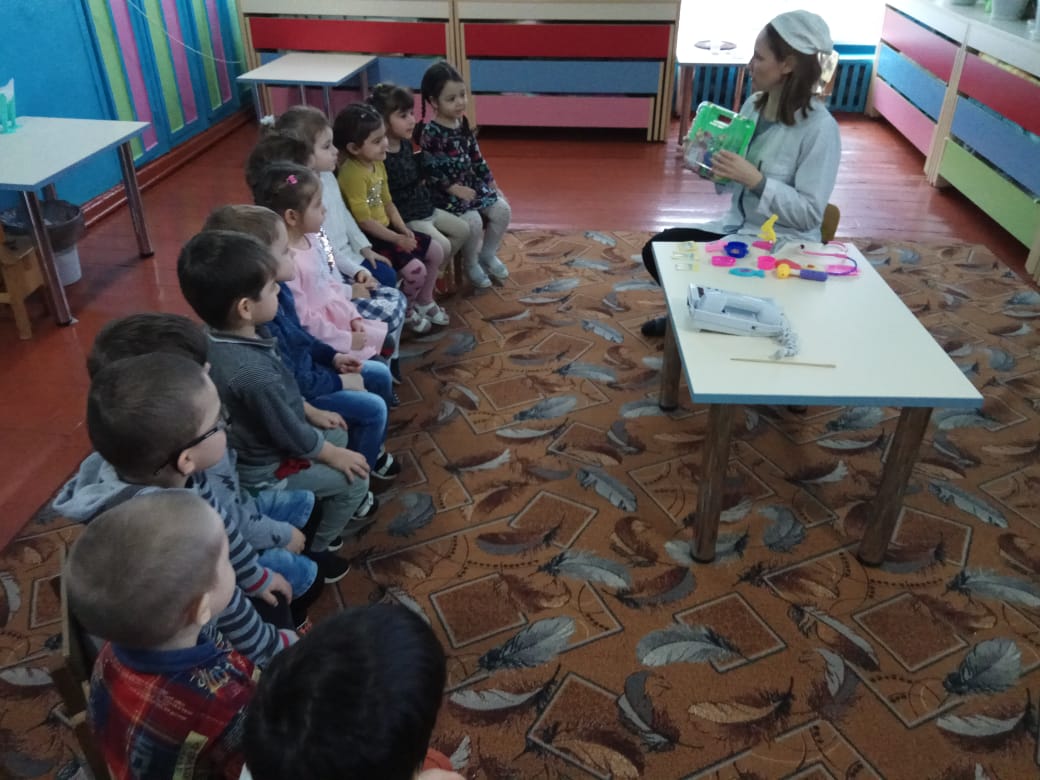 Доктор Айболит: «Ребята, я так к вам спешил, что совсем забыл взять с собой чемоданчик с инструментами. А он мне так необходим, чтобы вылечить Мишку. Дети, помогите собрать мне чемоданчик». 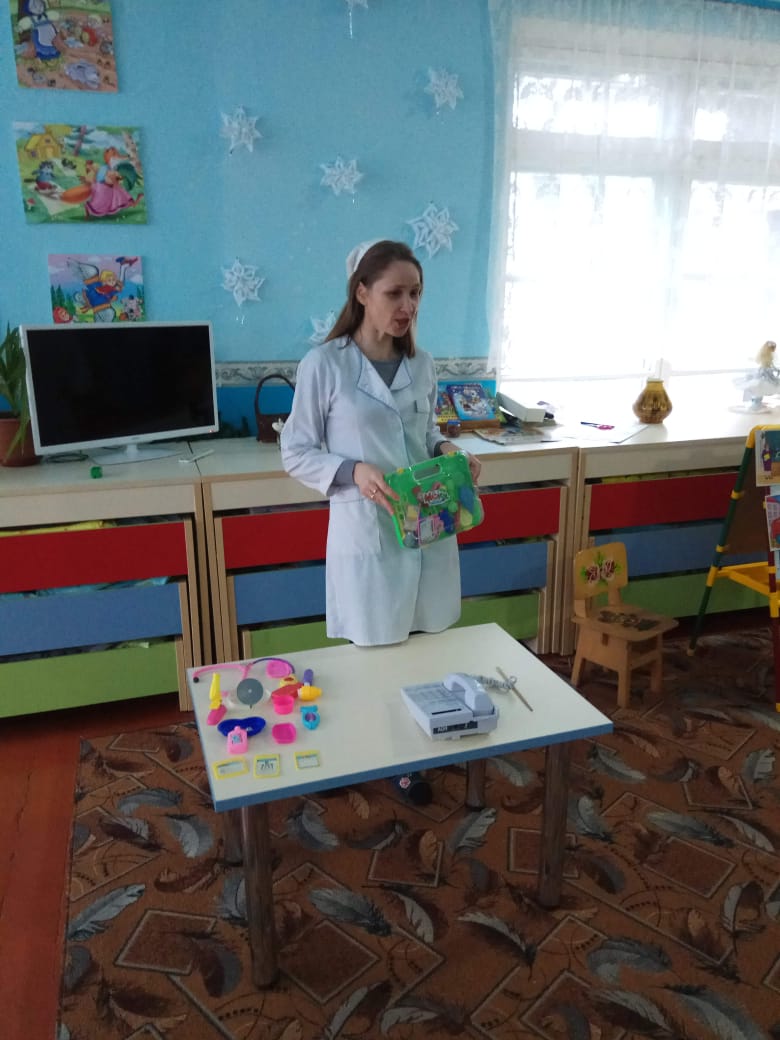 Дети подходят к столу, на котором лежат медицинские инструменты, парикмахерские принадлежности и инструменты для ремонта. Необходимо детям выбрать из предложенного только те, которые нужны доктору Айболиту. Под веселую музыку дети начинают выполнять задание.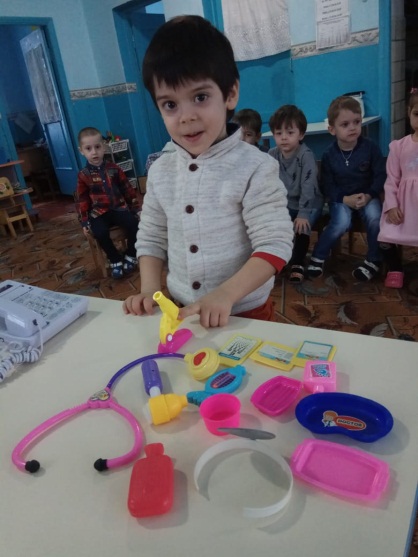 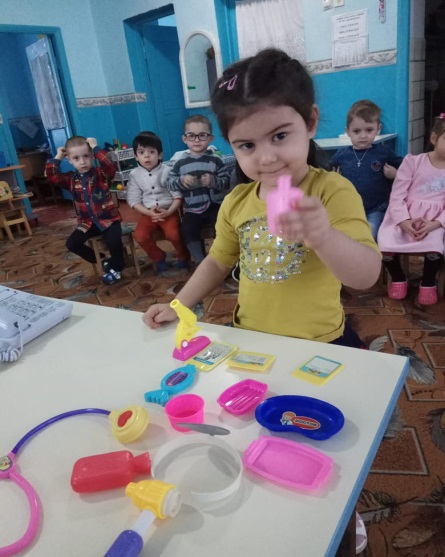 Доктор Айболит: «Ребята, я думал, вы так же болеете как и Мишка, а оказывается вы все здоровы! Что вы для этого делаете? Хорошо ли спите днем и ночью, проветриваете ли помещение, занимаетесь ли гимнастикой?Дети: «Делаем по утрам зарядку, кушаем овощи и фрукты, закаляемся».Доктор Айболит: «Вы молодцы, ведете здоровый образ жизни. Я слышал, что даже в лес гулять ходите, это замечательно, в лесу воздух чище, чем в городе, где много машин, которые загрязняют воздух».Доктор Айболит: «Ребята, давайте сейчас сделаем зарядку!».Дети вместе с доктором Айболитом выполняют зарядку:Нас не надо вам лечить, добрый доктор Айболит!Будем бегать и шагать, будем силы набирать!Не болят у нас животики как у бедных бегемотиков!К солнцу руки мы потянем и на травку вместе сядем!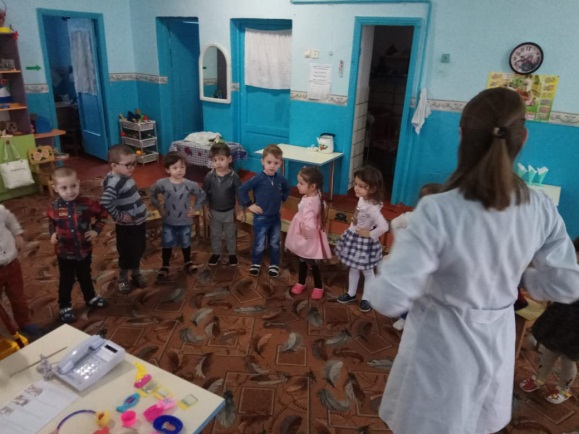 Доктор Айболит: «Ребята, сейчас время года – весна. Чтобы не болеть, необходимо пить витамины для поддержания своего организма. Витамины есть во всех овощах и фруктах». А я приготовил для всех в подарок витамины в баночке. Раздает всем по одной витаминке.Доктор Айболит: «Ребята, давайте еще раз вспомним, что нужно делать, чтобы не заболеть? Расскажите, пожалуйста, это Мишке.Дети: «Мишка, тебе нужно много гулять, дышать чистым воздухом, кушать овощи и фрукты, делать зарядку и тогда будешь здоров!»Игрушка Мишка: «Спасибо вам, доктор Айболит и ребята, я научился ухаживать за своим здоровьем и буду следовать всем вашим советам!».Доктор Айболит: «Ребята, мне пора отправляться к зверям, которые нуждаются в моей помощи! До свидания, ребята!».Доктор Айболит прощается с детьми и уходит.Воспитатель и интересуется у детей, кто к ним приходил и чему научил.Конспект познавательной беседы«В гостях у доктора Айболита»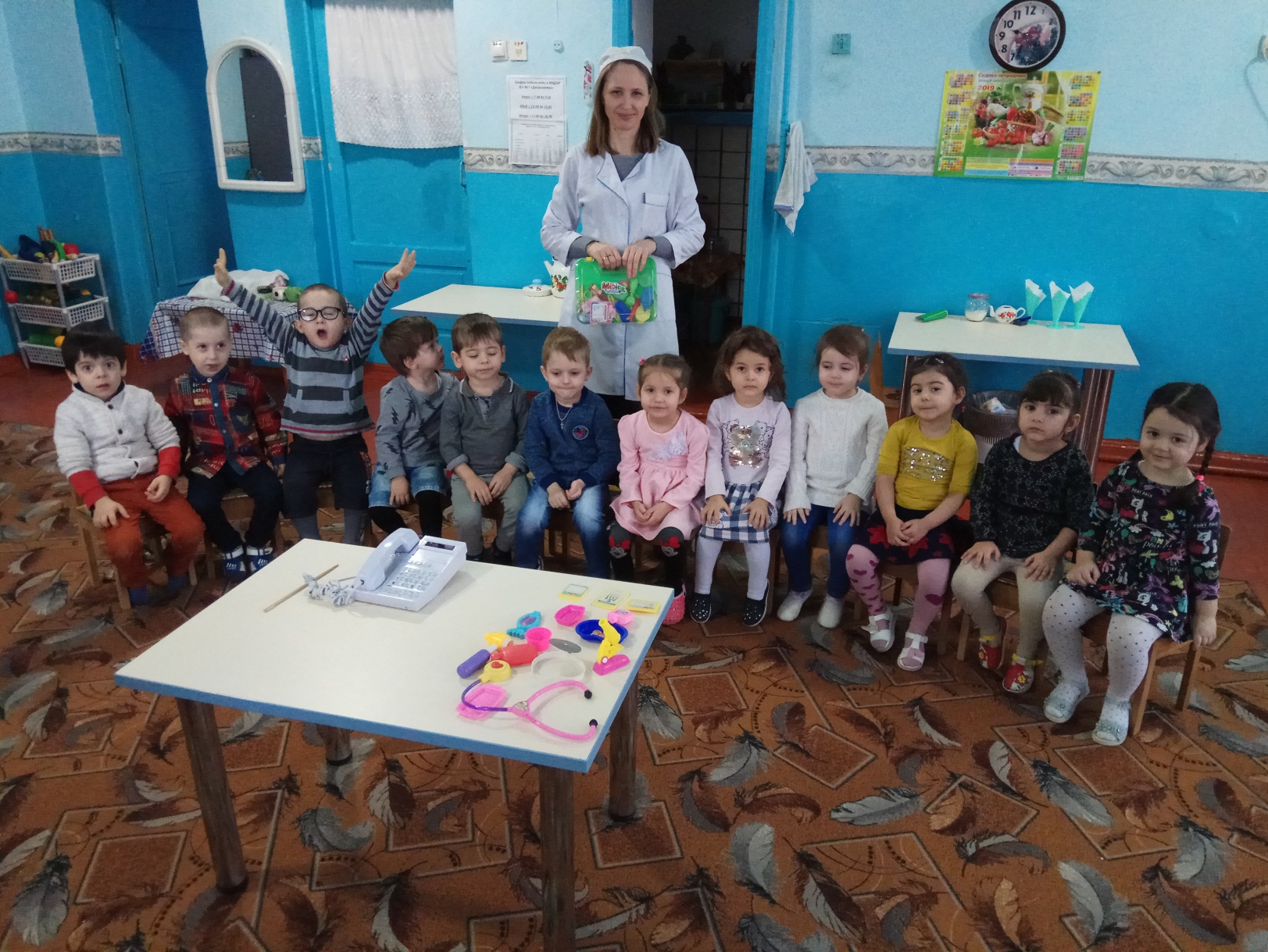 	Воспитатель: Зазулина О.И.